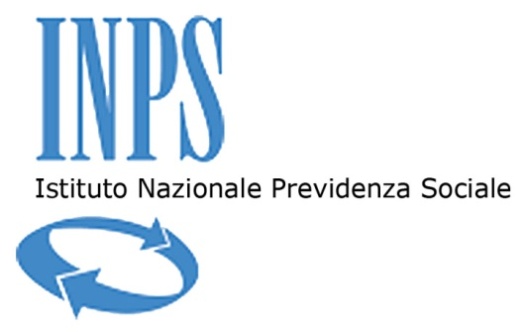                                                                                                        [Firma dell’Operatore]_________________________Il sottoscritto: ______________________________________________________________Nato a: ___________________________________il ________________________________Residente a: ____________________________________ Provincia di _________________via/piazza____________________________________________________ n.° ___________in qualità di: (indicare la carica, anche sociale) ______________________________________dell’Operatore/Impresa: ________________________________con sede nel Comune di:___________________________ Provincia di ________________codice fiscale: _____________________________________partita I.V.A.: _____________________________________telefono: _________________________________________ fax ______________________indirizzo di posta elettronica: _________________________________________________consapevole che la falsità in atti e le dichiarazioni mendaci sono punite ai sensi del codice penale e delle leggi speciali in materia e che, laddove dovesse emergere la non veridicità di quanto qui dichiarato, si avrà la decadenza dai benefici eventualmente ottenuti ai sensi dell’art. 75 del d.P.R. n. 445 del 28 dicembre 2000 e l’applicazione di ogni altra sanzione prevista dalla legge, nella predetta qualità, ai sensi e per gli effetti di cui agli artt. 46 e 47 del d.P.R. n. 445 del 28 dicembre 2000DICHIARA[clausole a selezione alternativa]di non aver concluso, nel triennio successivo alla cessazione del rapporto di pubblico impiego, contratti di lavoro subordinato o autonomo e, comunque, di non aver attribuito incarichi, ad ex dipendenti dell’Istituto, che hanno esercitato, negli ultimi tre anni di servizio, poteri autoritativi o negoziali per conto dell’Istituto medesimo nei confronti del sottoscritto dichiarante, ai sensi dell’art. 53, comma 16-ter, d.lgs. n. 165/2001 (ad es. dirigente/dirigenti che hanno indetto la gara o sottoscritto il contratto, responsabile del procedimento, direttore dei lavori, direttore dell’esecuzione, collaudatore, componenti la Commissione giudicatrice (Presidente e commissari) [in caso di risposta positiva indicare quando è stato conferito l’incarico];di essere consapevole che qualora emerga la predetta situazione, sarà disposta l’esclusione dalla procedura di affidamento del predetto operatore economico. [ovvero]che, qualora abbia stipulato i contratti o conferito gli incarichi di cui al punto precedente, siano decorsi almeno tre anni dalla data di stipulazione o conferimento dei medesimi;[Luogo e Data]___________,___________.                                                                                                       [Firma dell’Operatore]_________________________Note di compilazione:la presente dichiarazione dovrà essere sottoscritta da parte (i) del legale rappresentante o (ii) da persona abilitata ad impegnare l’ente o impresa. In tale ultimo caso, dovrà essere prodotta in atti copia della fonte dei poteri e sottoscritta;alla presente dichiarazione dovrà essere allegata copia di un documento di identità di ogni sottoscrittore. ISTITUTO NAZIONALE PREVIDENZA SOCIALEDirezione Regionale CampaniaALLEGATO “D”DICHIARAZIONE SOSTITUTIVA EX ART. 53, COMMA 16-TER, D.LGS. N. 165/2001(rilasciata ai sensi degli artt. 46 e 47 del d.P.R. n. 445 del 28 dicembre 2000)Recapiti presso i quali si intendono ricevere le comunicazioni della Stazione Appaltante(da indicarsi obbligatoriamente)Recapiti presso i quali si intendono ricevere le comunicazioni della Stazione Appaltante(da indicarsi obbligatoriamente)Domicilio elettoIndirizzo di Posta Elettronica Certificata (PEC)Numero di fax